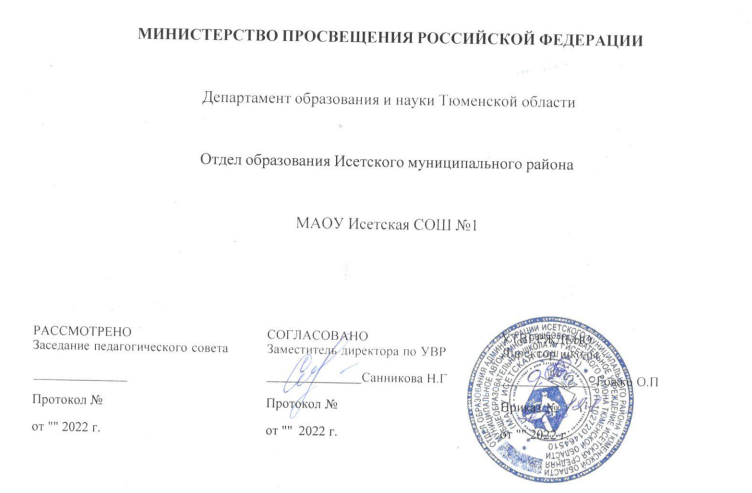 РАБОЧАЯ ПРОГРАММА(ID 4264326)учебного предмета«Математика»                                            для 5 класса  основного общего образованияна 2022-2023 учебный год                                                                          с. Минино 2022ПОЯСНИТЕЛЬНАЯ ЗАПИСКАОБЩАЯ ХАРАКТЕРИСТИКА УЧЕБНОГО ПРЕДМЕТА "МАТЕМАТИКА"Рабочая программа по математике для обучающихся 5 классов разработана на основе Федерального государственного образовательного стандарта основного общего образования с учётом и современных мировых требований, предъявляемых к математическому образованию, и традиций российского образования, которые обеспечивают овладение ключевыми компетенциями, составляющими основу для непрерывного образования и саморазвития, а также целостность общекультурного, личностного и познавательного развития обучающихся. В рабочей программе учтены идеи и положения Концепции развития математического образования в Российской Федерации. В эпоху цифровой трансформации всех сфер человеческой деятельности невозможно стать образованным современным человеком без базовой математической подготовки. Уже в школе математика служит опорным предметом для изучения смежных дисциплин, а после школы реальной необходимостью становится непрерывное образование, что требует полноценной базовой общеобразовательной подготовки, в том числе и математической.Единство урочной деятельности с программой воспитания реализуется через: • привлечение внимание обучающихся к ценностному аспекту изучаемых на уроках фактов, мероприятия по календарю знаменательных и памятных дат; • применение на уроке интерактивных форм работы обучающихся, курс внеурочной деятельности «Разговор о важном». • групповую работу, которая учат школьников участию в команде и сотрудничеству с другими людьми. Участие в мероприятиях и акциях РДШ, • инициирование и поддержка исследовательской деятельности школьников в рамках реализации ими индивидуальных и групповых исследовательских проектов, что даёт и возможность приобретать навык самостоятельного решения теоретических проблемы, опыт публичного выступления перед аудиторией, аргументирование и отстаивание своей точки зрения. Это обусловлено тем, что в наши дни растёт число профессий, связанных с непосредственным применением математики: и в сфере экономики, и в бизнесе, и в технологических областях, и даже в гуманитарных сферах. Таким образом, круг школьников, для которых математика может стать значимым предметом, расширяется.Практическая полезность математики обусловлена тем, что её предметом являются фундаментальные структуры нашего мира: пространственные формы и количественные отношения от простейших, усваиваемых в непосредственном опыте, до достаточно сложных, необходимых для развития научных и прикладных идей. Без конкретных математических знаний затруднено понимание принципов устройства и использования современной техники, восприятие и интерпретация разнообразной социальной, экономической, политической информации, малоэффективна повседневная практическая деятельность. Каждому человеку в своей жизни приходится выполнять расчёты и составлять алгоритмы, находить и применять формулы, владеть практическими приёмами геометрических измерений и построений, читать информацию, представленную в виде таблиц, диаграмм и графиков, жить в условиях неопределённости и понимать вероятностный характер случайных событий.Одновременно с расширением сфер применения математики в современном обществе всё более важным становится математический стиль мышления, проявляющийся в определённых умственных навыках. В процессе изучения математики в арсенал приёмов и методов мышления человека естественным образом включаются индукция и дедукция, обобщение и конкретизация, анализ и синтез, классификация и систематизация, абстрагирование и аналогия. Объекты математических умозаключений, правила их конструирования раскрывают механизм логических построений, способствуют выработке умения формулировать, обосновывать и доказывать суждения, тем самым развивают логическое мышление. Ведущая роль принадлежит математике и в формировании алгоритмической компоненты мышления и воспитании умений действовать по заданным алгоритмам, совершенствовать известные и конструировать новые. В процессе решения задач — основой учебной деятельности на уроках математики — развиваются также творческая и прикладная стороны мышления.Обучение математике даёт возможность развивать у обучающихся точную, рациональную и информативную речь, умение отбирать наиболее подходящие языковые, символические, графические средства для выражения суждений и наглядного их представления.Необходимым компонентом общей культуры в современном толковании является общее знакомствос методами познания действительности, представление о предмете и методах математики, их отличий от методов других естественных и гуманитарных наук, об особенностях применения математики для решения научных и прикладных задач. Таким образом, математическое образование вносит свой вклад в формирование общей культуры человека.Изучение математики также способствует эстетическому воспитанию человека, пониманию красоты и изящества математических рассуждений, восприятию геометрических форм, усвоению идеи симметрии.ЦЕЛИ ИЗУЧЕНИЯ УЧЕБНОГО КУРСАПриоритетными целями обучения математике в 5 классе являются:продолжение формирования основных математических понятий (число, величина, геометрическая фигура), обеспечивающих преемственность и перспективность математического образования обучающихся;развитие интеллектуальных и творческих способностей обучающихся, познавательной активности, исследовательских умений, интереса к изучению математики;подведение обучающихся на доступном для них уровне к осознанию взаимосвязи математики и окружающего мира;формирование функциональной математической грамотности: умения распознавать математические объекты в реальных жизненных ситуациях, применять освоенные умения для решения практико-ориентированных задач, интерпретировать полученные результаты и оценивать их на соответствие практической ситуации.Основные линии содержания курса математики в 5 классе — арифметическая и геометрическая, которые развиваются параллельно, каждая в соответствии с собственной логикой, однако, не независимо одна от другой, а в тесном контакте и взаимодействии. Также в курсе происходит знакомство с элементами алгебры и описательной статистики.Изучение арифметического материала начинается со систематизации и развития знаний о натуральных числах, полученных в начальной школе. При этом совершенствование вычислительной техники и формирование новых теоретических знаний сочетается с развитием вычислительной культуры, в частности с обучением простейшим приёмам прикидки и оценки результатов вычислений.Другой крупный блок в содержании арифметической линии — это дроби. Начало изучения обыкновенных и десятичных дробей отнесено к 5 классу. Это первый этап в освоении дробей, когда происходит знакомство с основными идеями, понятиями темы. При этом рассмотрение обыкновенных дробей в полном объёме предшествует изучению десятичных дробей, что целесообразно с точки зрения логики изложения числовой линии, когда правила действий с десятичными дробями можно обосновать уже известными алгоритмами выполнения действий с обыкновенными дробями. Знакомство с десятичными дробями расширит возможности для понимания обучающимися прикладного применения новой записи при изучении других предметов и при практическом использовании.При обучении решению текстовых задач в 5 классе используются арифметические приёмы решения. Текстовые задачи, решаемые при отработке вычислительных навыков в 5 классе, рассматриваются задачи следующих видов: задачи на движение, на части, на покупки, на работу и производительность, на проценты, на отношения и пропорции. Кроме того, обучающиеся знакомятся с приёмами решения задач перебором возможных вариантов, учатся работать с информацией, представленной в форме таблиц или диаграмм.В Примерной рабочей программе предусмотрено формирование пропедевтических алгебраических представлений. Буква как символ некоторого числа в зависимости от математического контекста вводится постепенно. Буквенная символика широко используется прежде всего для записи общих утверждений и предложений, формул, в частности для вычисления геометрических величин, в качестве «заместителя» числа.В курсе «Математики» 5 класса представлена наглядная геометрия, направленная на развитие образного мышления, пространственного воображения, изобразительных умений. Это важный этап в изучении геометрии, который осуществляется на наглядно-практическом уровне, опирается на наглядно-образное мышление обучающихся. Большая роль отводится практической деятельности, опыту, эксперименту, моделированию. Обучающиеся знакомятся с геометрическими фигурами на плоскости и в пространстве, с их простейшими конфигурациями, учатся изображать их на нелинованной и клетчатой бумаге, рассматривают их простейшие свойства. В процессе изучения наглядной геометрии знания, полученные обучающимися в начальной школе, систематизируются и расширяются.МЕСТО УЧЕБНОГО КУРСА В УЧЕБНОМ ПЛАНЕСогласно учебному плану в 5 классе изучается интегрированный предмет «Математика», который включает арифметический материал и наглядную геометрию, а также пропедевтические сведения из алгебры. Учебный план на изучение математики в 5 классе отводит не менее 5 учебных часов в неделю, всего  170 учебных часов.СОДЕРЖАНИЕ УЧЕБНОГО КУРСА "МАТЕМАТИКА"Натуральные числа и нульНатуральное число. Ряд натуральных чисел. Число 0. Изображение натуральных чисел точками на координатной (числовой) прямой. Позиционная система счисления. Римская нумерация как пример непозиционной системы счисления. Десятичная система счисления. Сравнение натуральных чисел, сравнение натуральных чисел с нулём. Способы сравнения. Округление натуральных чисел. Сложение натуральных чисел; свойство нуля при сложении. Вычитание как действие, обратное сложению.Умножение натуральных чисел; свойства нуля и единицы при умножении. Деление как действие, обратное умножению. Компоненты действий, связь между ними. Проверка результата арифметического действия. Переместительное и сочетательное свойства (законы) сложения и умножения, распределительное свойство (закон) умножения. Использование букв для обозначения неизвестного компонента и записи свойств арифметических действий. Делители и кратные числа, разложение на множители. Простые и составные числа. Признаки делимости на 2, 5, 10, 3, 9. Деление с остатком. Степень с натуральным показателем. Запись числа в виде суммы разрядных слагаемых.Числовое выражение. Вычисление значений числовых выражений; порядок выполнения действий. Использование при вычислениях переместительного и сочетательного свойств (законов) сложения и умножения, распределительного свойства умножения.ДробиПредставление о дроби как способе записи части величины. Обыкновенные дроби. Правильные и неправильные дроби. Смешанная дробь; представление смешанной дроби в виде неправильной дроби и выделение целой части числа из неправильной дроби. Изображение дробей точками на числовой прямой. Основное свойство дроби. Сокращение дробей. Приведение дроби к новому знаменателю.Сравнение дробей. Сложение и вычитание дробей. Умножение и деление дробей; взаимно-обратные дроби. Нахождение части целого и целого по его части. Десятичная запись дробей. Представление десятичной дроби в виде обыкновенной. Изображение десятичных дробей точками на числовой прямой. Сравнение десятичных дробей. Арифметические действия с десятичными дробями.Округление десятичных дробей.Решение текстовых задачРешение текстовых задач арифметическим способом. Решение логических задач. Решение задач перебором всех возможных вариантов. Использование при решении задач таблиц и схем. Решение задач, содержащих зависимости, связывающие величины: скорость, время, расстояние; цена, количество, стоимость. Единицы измерения: массы, объёма, цены; расстояния, времени, скорости. Связь между единицами измерения каждой величины. Решение основных задач на дроби.Представление данных в виде таблиц, столбчатых диаграмм.Наглядная геометрияНаглядные представления о фигурах на плоскости: точка, прямая, отрезок, луч, угол, ломаная, многоугольник, окружность, круг. Угол. Прямой, острый, тупой и развёрнутый углы. Длина отрезка, метрические единицы длины. Длина ломаной, периметр многоугольника. Измерение и построение углов с помощью транспортира. Наглядные представления о фигурах на плоскости: многоугольник; прямоугольник, квадрат; треугольник, о равенстве фигур. Изображение фигур, в том числе на клетчатой бумаге. Построение конфигураций из частей прямой, окружности на нелинованной и клетчатой бумаге. Использование свойств сторон и углов прямоугольника, квадрата. Площадьпрямоугольника и многоугольников, составленных из прямоугольников, в том числе фигур, изображённых на клетчатой бумаге. Единицы измерения площади. Наглядные представления о пространственных фигурах: прямоугольный параллелепипед, куб, многогранники. Изображение простейших многогранников. Развёртки куба и параллелепипеда. Создание моделей многогранников (из бумаги, проволоки, пластилина и др.). Объём прямоугольного параллелепипеда, куба. Единицы измерения объёма.ПЛАНИРУЕМЫЕ ОБРАЗОВАТЕЛЬНЫЕ РЕЗУЛЬТАТЫЛИЧНОСТНЫЕ РЕЗУЛЬТАТЫЛичностные результаты освоения программы учебного предмета «Математика» характеризуются:Патриотическое воспитание:проявлением интереса к прошлому и настоящему российской математики, ценностным отношением к достижениям российских математиков и российской математической школы, к использованию этих достижений в других науках и прикладных сферах.Гражданское и духовно-нравственное воспитание:готовностью к выполнению обязанностей гражданина и реализации его прав, представлением о математических основах функционирования различных структур, явлений, процедур гражданского общества (выборы, опросы и пр.);готовностью к обсуждению этических проблем, связанных с практическим применением достижений науки, осознанием важности морально-этических принципов в деятельности учёного.Трудовое воспитание:установкой на активное участие в решении практических задач математической направленности, осознанием важности математического образования на протяжении всей жизни для успешной профессиональной деятельности и развитием необходимых умений; осознанным выбором и построением индивидуальной траектории образования и жизненных планов с учётом личных интересов и общественных потребностей.Эстетическое воспитание:способностью к эмоциональному и эстетическому восприятию математических объектов, задач, решений, рассуждений; умению видеть математические закономерности в искусстве.Ценности научного познания:ориентацией в деятельности на современную систему научных представлений об основных закономерностях развития человека, природы и общества, пониманием математической науки как сферы человеческой деятельности, этапов её развития и значимости для развития цивилизации; овладением языком математики и математической культурой как средством познания мира; овладением простейшими навыками исследовательской деятельности.Физическое воспитание, формирование культуры здоровья и эмоционального благополучия:готовностью применять математические знания в интересах своего здоровья, ведения здорового образа жизни (здоровое питание, сбалансированный режим занятий и отдыха, регулярная физическая активность); сформированностью навыка рефлексии, признанием своего права на ошибку и такого же права другого человека.Экологическое воспитание:ориентацией на применение математических знаний для решения задач в области сохранности окружающей среды, планирования поступков и оценки их возможных последствий для окружающей среды; осознанием глобального характера экологических проблем и путей их решения.Личностные результаты, обеспечивающие адаптацию обучающегося к изменяющимся условиям социальной и природной среды:готовностью к действиям в условиях неопределённости, повышению уровня своей компетентности через практическую деятельность, в том числе умение учиться у других людей, приобретать в совместной деятельности новые знания, навыки и компетенции из опыта других;необходимостью в формировании новых знаний, в том числе формулировать идеи, понятия, гипотезы об объектах и явлениях, в том числе ранее неизвестных, осознавать дефициты собственных знаний и компетентностей, планировать своё развитие;способностью осознавать стрессовую ситуацию, воспринимать стрессовую ситуацию как вызов, требующий контрмер, корректировать принимаемые решения и действия, формулировать и оценивать риски и последствия, формировать опыт.МЕТАПРЕДМЕТНЫЕ РЕЗУЛЬТАТЫМетапредметные результаты освоения программы учебного предмета «Математика» характеризуются овладением универсальными познавательными действиями, универсальными коммуникативными действиями и универсальными регулятивными действиями.Универсальные познавательные действия обеспечивают формирование базовых когнитивных процессов обучающихся (освоение методов познания окружающего мира; применение логических, исследовательских операций, умений работать с информацией).Базовые логические действия:выявлять и характеризовать существенные признаки математических объектов, понятий, отношений между понятиями;формулировать определения понятий; устанавливать существенный признак классификации, основания для обобщения и сравнения, критерии проводимого анализа;воспринимать, формулировать и преобразовывать суждения: утвердительные и отрицательные, единичные, частные и общие;условные; выявлять математические закономерности, взаимосвязи и противоречия в фактах, данных, наблюдениях и утверждениях;предлагать критерии для выявления закономерностей и противоречий;делать выводы с использованием законов логики, дедуктивных и индуктивных умозаключений, умозаключений по аналогии;разбирать доказательства математических утверждений (прямые и от противного), проводить самостоятельно несложные доказательства математических фактов, выстраивать аргументацию, приводить примеры и контрпримеры;обосновывать собственные рассуждения; выбирать способ решения учебной задачи (сравнивать несколько вариантов решения, выбирать наиболее подходящий с учётом самостоятельно выделенных критериев).Базовые исследовательские действия:использовать вопросы как исследовательский инструмент познания;формулировать вопросы, фиксирующие противоречие, проблему, самостоятельно устанавливать искомое и данное, формировать гипотезу,аргументировать свою позицию, мнение;проводить по самостоятельно составленному плану несложный эксперимент, небольшое исследование по установлению особенностей математического объекта, зависимостей объектов между собой;самостоятельно формулировать обобщения и выводы по результатам проведённого наблюдения, исследования, оценивать достоверность полученных результатов, выводов и обобщений; прогнозировать возможное развитие процесса, а также выдвигать предположения о его развитии в новых условиях.Работа с информацией:выявлять недостаточность и избыточность информации, данных, необходимых для решения задачи;выбирать, анализировать, систематизировать и интерпретировать информацию различных видов и форм представления;выбирать форму представления информации и иллюстрировать решаемые задачи схемами, диаграммами, иной графикой и их комбинациями;оценивать надёжность информации по критериям, предложенным учителем или сформулированным самостоятельно.Универсальные коммуникативные действия обеспечивают сформированность социальных навыков обучающихся.Общение:воспринимать и формулировать суждения в соответствии с условиями и целями общения;ясно, точно, грамотно выражать свою точку зрения в устных и письменных текстах, давать пояснения по ходу решения задачи, комментировать полученный результат; в ходе обсуждения задавать вопросы по существу обсуждаемой темы, проблемы, решаемой задачи, высказывать идеи, нацеленные на поиск решения;сопоставлять свои суждения с суждениями других участников диалога, обнаруживать различие и сходство позиций;в корректной форме формулировать разногласия, свои возражения;представлять результаты решения задачи, эксперимента, исследования, проекта;самостоятельно выбирать формат выступления с учётом задач презентации и особенностей аудитории.Сотрудничество:понимать и использовать преимущества командной и индивидуальной работы при решении учебных математических задач;принимать цель совместной деятельности, планировать организацию совместной работы, распределять виды работ, договариваться, обсуждать процесс и результат работы;обобщать мнения нескольких людей; участвовать в групповых формах работы (обсуждения, обмен мнениями, мозговые штурмы и др.);выполнять свою часть работы и координировать свои действия с другими членами команды;оценивать качество своего вклада в общий продукт по критериям, сформулированным участниками взаимодействия.Универсальные регулятивные действия обеспечивают формирование смысловых установок и жизненных навыков личности.Самоорганизация:самостоятельно составлять план, алгоритм решения задачи (или его часть), выбирать способ решения с учётом имеющихся ресурсов и собственных возможностей, аргументировать и корректировать варианты решений с учётом новой информации.Самоконтроль:владеть способами самопроверки, самоконтроля процесса и результата решения математической задачи;предвидеть трудности, которые могут возникнуть при решении задачи, вносить коррективы в деятельность на основе новых обстоятельств, найденных ошибок, выявленных трудностей;оценивать соответствие результата деятельности поставленной цели и условиям, объяснять причины достижения или недостижения цели, находить ошибку, давать оценку приобретённому опыту.ПРЕДМЕТНЫЕ РЕЗУЛЬТАТЫЧисла и вычисленияПонимать и правильно употреблять термины, связанные с натуральными числами, обыкновенными и десятичными дробями.Сравнивать и упорядочивать натуральные числа, сравнивать в простейших случаях обыкновенные дроби, десятичные дроби.Соотносить точку на координатной (числовой) прямой с соответствующим ей числом и изображать натуральные числа точками на координатной (числовой) прямой.Выполнять арифметические действия с натуральными числами, с обыкновенными дробями в простейших случаях.Выполнять проверку, прикидку результата вычислений. Округлять натуральные числа.Решение текстовых задачРешать текстовые задачи арифметическим способом и с помощью организованного конечного перебора всех возможных вариантов.Решать задачи, содержащие зависимости, связывающие величины: скорость, время, расстояние; цена, количество, стоимость.Использовать краткие записи, схемы, таблицы, обозначения при решении задач. Пользоваться основными единицами измерения: цены, массы; расстояния, времени, скорости;выражать одни единицы вели- чины через другие.Извлекать, анализировать, оценивать информацию, представленную в таблице, на столбчатой диаграмме, интерпретировать представленные данные, использовать данные при решении задач.Наглядная геометрияПользоваться геометрическими понятиями: точка, прямая, отрезок, луч, угол, многоугольник, окружность, круг.Приводить примеры объектов окружающего мира, имеющих форму изученных геометрических фигур.Использовать терминологию, связанную с углами: вершина сторона; с многоугольниками: угол, вершина, сторона, диагональ; с окружностью: радиус, диаметр, центр.Изображать изученные геометрические фигуры на нелинованной и клетчатой бумаге с помощью циркуля и линейки.Находить длины отрезков непосредственным измерением с помощью линейки, строить отрезки заданной длины; строить окружность заданного радиуса.Использовать свойства сторон и углов прямоугольника, квадрата для их построения, вычисленияплощади и периметра.Вычислять периметр и площадь квадрата, прямоугольника, фигур, составленных из прямоугольников, в том числе фигур, изображённых на клетчатой бумаге.Пользоваться основными метрическими единицами измерения длины, площади; выражать одни единицы величины через другие.Распознавать параллелепипед, куб, использовать терминологию: вершина, ребро грань, измерения; находить измерения параллелепипеда, куба.Вычислять объём куба, параллелепипеда по заданным измерениям, пользоваться единицами измерения объёма.Решать несложные задачи на измерение геометрических величин в практических ситуациях.                                                ТЕМАТИЧЕСКОЕ ПЛАНИРОВАНИЕ                                ПОУРОЧНОЕ ПЛАНИРОВАНИЕ №
п/пНаименование разделов и тем программыКоличество часовКоличество часовКоличество часовДата 
изученияВиды деятельностиВиды, 
формы 
контроляЭлектронные (цифровые) образовательные ресурсы№
п/пНаименование разделов и тем программывсегоконтрольные работыпрактические работыДата 
изученияВиды деятельностиВиды, 
формы 
контроляЭлектронные (цифровые) образовательные ресурсыРаздел 1.Натуральные числа. Действия с натуральными числамиРаздел 1.Натуральные числа. Действия с натуральными числамиРаздел 1.Натуральные числа. Действия с натуральными числамиРаздел 1.Натуральные числа. Действия с натуральными числамиРаздел 1.Натуральные числа. Действия с натуральными числамиРаздел 1.Натуральные числа. Действия с натуральными числамиРаздел 1.Натуральные числа. Действия с натуральными числамиРаздел 1.Натуральные числа. Действия с натуральными числамиРаздел 1.Натуральные числа. Действия с натуральными числами1.1.Десятичная система счисления. 100Читать, записывать, сравнивать натуральные числа; предлагать и обсуждать способы упорядочивания чисел;Устный 
опрос;https://resh.edu.ru/subject/lesson/7721/start/287636/1.2.Ряд натуральных чисел. 100Изображать координатную прямую, отмечать числа точками на координатной прямой, находить координаты точки;Устный 
опрос;https://resh.edu.ru/subject/lesson/7719/start/316201/1.3.Натуральный ряд. 100.25Исследовать свойства натурального ряда, чисел 0 и 1 при сложении и умножении;Практическая работа;https://resh.edu.ru/subject/lesson/7719/start/316201/1.4.Число 0. 110Исследовать свойства натурального ряда, чисел 0 и 1 при сложении и умножении;Устный 
опрос;https://resh.edu.ru/subject/lesson/7719/start/316201/1.5.Натуральные числа на координатной прямой.300Изображать координатную прямую, отмечать числа точками на координатной прямой, находить координаты точки;Устный 
опрос;https://resh.edu.ru/subject/lesson/7719/start/316201/1.6.Сравнение, округление натуральныхчисел.410.5Выполнять арифметические действия с натуральными числами, вычислять значения числовых выражений со скобками и без скобок;Практическая работа;https://resh.edu.ru/subject/lesson/7718/start/316232/1.7.Арифметические действия с натуральными числами.400.5Выполнять арифметические действия с натуральными числами, вычислять значения числовых выражений со скобками и без скобок;Устный 
опрос;https://resh.edu.ru/subject/12/5/1.8.Свойства нуля при сложении и умножении, свойства единицы при умножении.100Исследовать свойства натурального ряда, чисел 0 и 1 при сложении и умножении;Письменный контроль;https://resh.edu.ru/subject/lesson/7723/start/272294/1.9.Переместительное и 
сочетательное свойства 
сложения и умножения, 
распределительное свойство умножения.210Использовать при вычислениях переместительное и сочетательное свойства сложения и умножения, распределительное свойство умножения;Контрольная работа;https://resh.edu.ru/subject/lesson/7723/start/272294/1.10.Делители и кратные числа, разложение числа на 
множители.401Формулировать определения делителя и кратного, называть делители и кратные числа; распознавать простые и составные числа; формулировать и применять признаки делимости на 2, 3, 5, 9, 10; применять алгоритм разложения числа на простые 
множители; находить остатки от деления и неполное частное;Устный 
опрос;https://resh.edu.ru/subject/lesson/7748/start/233487/1.11.Деление с остатком. 510.5Формулировать определения делителя и кратного, называть делители и кратные числа; распознавать простые и составные числа; формулировать и применять признаки делимости на 2, 3, 5, 9, 10; применять алгоритм разложения числа на простые 
множители; находить остатки от деления и неполное частное;Контрольная работа;https://resh.edu.ru/subject/lesson/7709/start/325151/1.12.Простые и составные числа.200распознавать простые и составные числа;;Устный 
опрос;https://resh.edu.ru/subject/lesson/7749/start/313626/1.13.Признаки делимости на 2, 5, 10, 3, 9.501Формулировать определения делителя и кратного, называть делители и кратные числа; распознавать простые и составные числа; формулировать и применять признаки делимости на 2, 3, 5, 9, 10; применять алгоритм разложения числа на простые 
множители; находить остатки от деления и неполное частное;Письменный контроль;https://resh.edu.ru/subject/lesson/7748/start/233487/1.14.Степень с натуральным показателем.200Записывать произведение в виде степени, читать степени, 
использовать терминологию (основание, показатель), вычислять значения степеней;Устный 
опрос;https://resh.edu.ru/subject/lesson/7713/start/272325/1.15.Числовые выражения; порядок действий.200Формулировать и применять правила преобразования числовых выражений на основе свойств арифметических действий;Письменный контроль;https://resh.edu.ru/subject/lesson/7722/start/287667/1.16.Решение текстовых задач на все арифметические действия, на движение и покупки510.5Решать текстовые задачи арифметическим способом, использовать зависимости между величинами (скорость, время, расстояние; цена, количество, стоимость и др.): анализировать и осмысливать текст задачи, переформулировать условие, извлекать необходимые данные, устанавливать зависимости между величинами, строить логическую цепочку рассуждений;Письменный контроль;https://resh.edu.ru/subject/lesson/7711/start/311996/Итого по разделу:Итого по разделу:43Раздел 2. Наглядная геометрия. Линии на плоскостиРаздел 2. Наглядная геометрия. Линии на плоскостиРаздел 2. Наглядная геометрия. Линии на плоскостиРаздел 2. Наглядная геометрия. Линии на плоскостиРаздел 2. Наглядная геометрия. Линии на плоскостиРаздел 2. Наглядная геометрия. Линии на плоскостиРаздел 2. Наглядная геометрия. Линии на плоскостиРаздел 2. Наглядная геометрия. Линии на плоскостиРаздел 2. Наглядная геометрия. Линии на плоскости2.1.Точка, прямая, отрезок, луч.100Распознавать на чертежах, рисунках, описывать, используя терминологию, и изображать с помощью чертёжных 
инструментов: точку, прямую, отрезок, луч, угол, ломаную, окружность;Устный 
опрос;https://resh.edu.ru/subject/lesson/7741/start/312461/2.2.Ломаная. 100Распознавать на чертежах, рисунках, описывать, используя терминологию, и изображать с помощью чертёжных 
инструментов: точку, прямую, отрезок, луч, угол, ломаную, окружность;Устный 
опрос;https://resh.edu.ru/subject/lesson/7741/start/312461/2.3.Измерение длины отрезка, метрические единицы 
измерения длины.100Использовать линейку и транспортир как инструменты для 
построения и измерения: измерять длину от резка, величину угла; строить отрезок заданной длины, угол, заданной величины; откладывать циркулем равные отрезки, строить окружность заданного радиуса;Практическая работа;https://resh.edu.ru/subject/lesson/7740/start/234851/2.4.Окружность и круг.100Использовать линейку и транспортир как инструменты для 
построения и измерения: измерять длину от резка, величину угла; строить отрезок заданной длины, угол, заданной величины; откладывать циркулем равные отрезки, строить окружность заданного радиуса;Письменный контроль;https://resh.edu.ru/subject/lesson/7736/start/312523/2.5.Практическая работа«Построение узора из окружностей».101Использовать линейку и транспортир как инструменты для 
построения и измерения: измерять длину от резка, величину угла; строить отрезок заданной длины, угол, заданной величины; откладывать циркулем равные отрезки, строить окружность заданного радиуса;Практическая работа;https://resh.edu.ru/subject/lesson/7736/start/312523/2.6.Угол. 100Использовать линейку и транспортир как инструменты для 
построения и измерения: измерять длину от резка, величину угла; строить отрезок заданной длины, угол, заданной величины; откладывать циркулем равные отрезки, строить окружность заданного радиуса;Устный 
опрос;https://resh.edu.ru/subject/lesson/7735/start/234882/2.7.Прямой, острый, тупой и развёрнутый углы.100Распознавать и изображать на нелинованной и клетчатой бумаге прямой, острый, тупой, развёрнутый углы; сравнивать углы;Устный 
опрос;https://resh.edu.ru/subject/lesson/7735/start/234882/2.8.Измерение углов.400Распознавать и изображать на нелинованной и клетчатой бумаге прямой, острый, тупой, развёрнутый углы; сравнивать углы;Практическая работа;https://resh.edu.ru/subject/lesson/7735/start/234882/2.9.Практическая работа
«Построение 
углов»Практическая работа«Построение углов»101Понимать и использовать при решении задач зависимости между единицами метрической системы мер; знакомиться с 
неметрическими системами мер; выражать длину в различных единицах измерения;Практическая работа;https://resh.edu.ru/subject/lesson/7735/start/234882/Итого по разделу:Итого по разделу:12Раздел 3. Обыкновенные дробиРаздел 3. Обыкновенные дробиРаздел 3. Обыкновенные дробиРаздел 3. Обыкновенные дробиРаздел 3. Обыкновенные дробиРаздел 3. Обыкновенные дробиРаздел 3. Обыкновенные дробиРаздел 3. Обыкновенные дробиРаздел 3. Обыкновенные дроби3.1.Дробь.200Читать и записывать, сравнивать обыкновенные дроби, 
предлагать, обосновывать и обсуждать способы упорядочивания дробей;Устный 
опрос;https://resh.edu.ru/subject/lesson/7782/start/313719/3.2.Правильные и неправильные дроби.300.5Читать и записывать, сравнивать обыкновенные дроби, 
предлагать, обосновывать и обсуждать способы упорядочивания дробей;Письменный контроль;https://resh.edu.ru/subject/lesson/7781/start/269488/3.3.Основноесвойство дроби.300Читать и записывать, сравнивать обыкновенные дроби, 
предлагать, обосновывать и обсуждать способы упорядочивания дробей;Устный 
опрос;https://resh.edu.ru/subject/lesson/7781/start/269488/3.4.Сравнение дробей.300.5Изображать обыкновенные дроби точками на координатной прямой; использовать координатную прямую для сравнения дробей;Контрольная работа;https://resh.edu.ru/subject/lesson/7776/start/233239/3.5.Сложение и вычитание обыкновенных дробей.810Выполнять арифметические действия с обыкновенными дробями; применять свойства арифметических действий для 
рационализации вычислений;Контрольная работа;https://resh.edu.ru/subject/lesson/7774/start/313297/3.6.Смешанная дробь. 600Представлять смешанную дробь в виде неправильной и выделять целую часть числа из неправильной дроби;Письменный контроль;https://resh.edu.ru/subject/lesson/7761/start/288262/3.7.Умножение и деление 
обыкновенных дробей; взаимно-обратные дроби.1210.25Выполнять арифметические действия с обыкновенными дробями; применять свойства арифметических действий для 
рационализации вычислений;Контрольная работа;https://resh.edu.ru/subject/lesson/7769/start/290790/3.8.Решение текстовых задач, со держащих дроби.401Решать текстовые задачи, содержащие дробные данные, и задачи на нахождение части целого и целого по его части; выявлять их сходства и различия;Устный 
опрос;https://resh.edu.ru/subject/lesson/7780/start/287889/3.9.Основные за дачи на дроби.400Моделировать ход решения задачи с помощью рисунка, схемы, таблицы;Письменный контроль;https://resh.edu.ru/subject/lesson/7780/start/287889/3.10.Применение букв для записи математических выражений и предложений310Приводить, разбирать, оценивать различные решения, записи решений текстовых задач;Устный 
опрос;https://resh.edu.ru/subject/lesson/7784/start/233301/Итого по разделу:Итого по разделу:48Раздел 4. Наглядная геометрия. МногоугольникиРаздел 4. Наглядная геометрия. МногоугольникиРаздел 4. Наглядная геометрия. МногоугольникиРаздел 4. Наглядная геометрия. МногоугольникиРаздел 4. Наглядная геометрия. МногоугольникиРаздел 4. Наглядная геометрия. МногоугольникиРаздел 4. Наглядная геометрия. МногоугольникиРаздел 4. Наглядная геометрия. МногоугольникиРаздел 4. Наглядная геометрия. Многоугольники4.1.Многоугольники.100Описывать, используя терминологию, изображать с помощью чертёжных инструментов и от руки, моделировать из бумаги многоугольники;Устный 
опрос;https://resh.edu.ru/subject/lesson/7733/start/233518/4.2.Четырёхугольник, 
прямоугольник, квадрат.100.5Исследовать свойства прямоугольника, квадрата путём эксперимента, наблюдения, измерения, моделирования; сравнивать свойства квадрата и прямоугольника;Устный 
опрос;https://resh.edu.ru/subject/lesson/7733/start/233518/4.3.Практическая работа
«Построение прямоугольника с заданными сторонами на 
нелинованной бумаге».101Исследовать свойства прямоугольника, квадрата путём эксперимента, наблюдения, измерения, моделирования; сравнивать свойства квадрата и прямоугольника;Практическая работа;https://resh.edu.ru/subject/lesson/7733/start/233518/4.4.Треугольник.100Изображать остроугольные, прямоугольные и тупоугольные треугольники;Устный 
опрос;https://resh.edu.ru/subject/lesson/7734/start/234913/4.5.Площадь и периметр 
прямоугольника и 
многоугольников, 
составленных из 
прямоугольников, единицы измерения площади.400Выражать величину площади в различных единицах измерения метрической системы мер, понимать и использовать зависимости между метрическими единицами измерения площади;Письменный контроль;https://resh.edu.ru/subject/lesson/7733/start/233518/4.6.Периметр много угольника.210Знакомиться с примерами применения площади и периметра в практических ситуациях;Контрольная работа;https://resh.edu.ru/subject/lesson/7733/start/233518/Итого по разделу:Итого по разделу:10Раздел 5.Десятичные дроби Раздел 5.Десятичные дроби Раздел 5.Десятичные дроби Раздел 5.Десятичные дроби Раздел 5.Десятичные дроби Раздел 5.Десятичные дроби Раздел 5.Десятичные дроби Раздел 5.Десятичные дроби Раздел 5.Десятичные дроби 5.1.Десятичная запись дробей.400Представлять десятичную дробь в виде обыкновенной, читать и записывать, сравнивать десятичные дроби, предлагать, 
обосновывать и обсуждать способы упорядочивания десятичных дробей;Устный 
опрос;https://resh.edu.ru/subject/lesson/704/5.2.Сравнение десятичных дробей.400Представлять десятичную дробь в виде обыкновенной, читать и записывать, сравнивать десятичные дроби, предлагать, 
обосновывать и обсуждать способы упорядочивания десятичных дробей;Письменный контроль;https://resh.edu.ru/subject/lesson/718/5.3.Действия с десятичными дробями.1510.5Выполнять арифметические действия с десятичными дробями; выполнять прикидку и оценку результата вычислений;Контрольная работа;https://resh.edu.ru/subject/lesson/719/.5.4.Округление десятичных дробей.600Применять правило округления десятичных дробей;Устный 
опрос;https://resh.edu.ru/subject/lesson/27/5.5.Решение текстовых задач, содержащих дроби.501Решать текстовые задачи, содержащие дробные данные, и на нахождение части целого и целого по его части; выявлять их сходства и различия;Письменный контроль;https://resh.edu.ru/subject/lesson/721/5.6.Основные за дачи на дроби.400.5Моделировать ход решения задачи с помощью рисунка, схемы, таблицы. Приводить, разбирать, оценивать различные решения, записи решений текстовых задач;Контрольная работа;https://resh.edu.ru/subject/lesson/721/Итого по разделу:Итого по разделу:38Раздел 6. Наглядная геометрия. Тела и фигуры в пространстве Раздел 6. Наглядная геометрия. Тела и фигуры в пространстве Раздел 6. Наглядная геометрия. Тела и фигуры в пространстве Раздел 6. Наглядная геометрия. Тела и фигуры в пространстве Раздел 6. Наглядная геометрия. Тела и фигуры в пространстве Раздел 6. Наглядная геометрия. Тела и фигуры в пространстве Раздел 6. Наглядная геометрия. Тела и фигуры в пространстве Раздел 6. Наглядная геометрия. Тела и фигуры в пространстве Раздел 6. Наглядная геометрия. Тела и фигуры в пространстве 6.1.Многогранники. 100Распознавать на чертежах, рисунках, в окружающем мире 
прямоугольный параллелепипед, куб, многогранники, описывать, используя терминологию, оценивать линейные размеры;Устный 
опрос;https://resh.edu.ru/subject/lesson/7731/start/325368/6.2.Изображение многогранников.101Изображать куб на клетчатой бумаге;Практическая работа;https://resh.edu.ru/subject/lesson/7731/start/325368/6.3.Модели пространственных тел.100.25Моделировать куб и параллелепипед из бумаги и прочих материалов, объяснять способ моделирования;Устный 
опрос;https://resh.edu.ru/subject/lesson/7731/start/325368/6.4.Прямоугольный 
параллелепипед, куб.200Моделировать куб и параллелепипед из бумаги и прочих материалов, объяснять способ моделирования;Устный 
опрос;https://resh.edu.ru/subject/lesson/7731/start/325368/6.5.Развёртки куба и параллелепипеда.100Распознавать и изображать развёртки куба и параллелепипеда;Письменный контроль;https://resh.edu.ru/subject/lesson/7731/start/325368/6.6..Практическая работа«Развёртка куба».101Распознавать и изображать развёртки куба и параллелепипеда;Практическая работа;https://resh.edu.ru/subject/lesson/7731/start/325368/6.7.Объём куба, прямоугольного параллелепипеда210Находить измерения, вычислять площадь поверхности; объём куба, прямоугольного параллелепипеда; исследовать зависимость объёма куба от длины его ребра, выдвигать и обосновывать гипотезу;Контрольная работа;https://resh.edu.ru/subject/lesson/7730/start/272360/Итого по разделу:Итого по разделу:9Раздел 7. Повторение и обобщениеРаздел 7. Повторение и обобщениеРаздел 7. Повторение и обобщениеРаздел 7. Повторение и обобщениеРаздел 7. Повторение и обобщениеРаздел 7. Повторение и обобщениеРаздел 7. Повторение и обобщение7.1.Повторение основных понятий и методов курса 5 класса, 
обобщение знаний1010Решать задачи из реальной жизни, применять математические знания для решения задач из других учебных предметов;Устный 
опрос; 
Письменный контроль; 
Контрольная работа;https://resh.edu.ru/subject/lesson/7789/start/266057/Итого по разделу:Итого по разделу:10ОБЩЕЕ КОЛИЧЕСТВО ЧАСОВ ПО ПРОГРАММЕОБЩЕЕ КОЛИЧЕСТВО ЧАСОВ ПО ПРОГРАММЕ1701214.25№
п/пТема урокаКоличество часовКоличество часовКоличество часовДата 
изученияплан фактДата 
изученияплан фактВиды, 
формы 
контроля№
п/пТема урокавсего контрол работыпрактичработыДата 
изученияплан фактДата 
изученияплан фактВиды, 
формы 
контроляРаздел1Натуральные числа. Действия с натуральными числами 45чДействия с натуральными числами Действия с натуральными числами1.Ряд натуральных чисел и нуль100Устный 
опрос;2.Десятичная система записи натуральных чисел. Римская нумерация100Устный 
опрос;3.Чтение и запись натуральных чисел. Запись числа в виде суммы 
разрядных слагаемых100.25Практическая работа;4.Сравнение натуральных чисел. Входной контроль110Контрольная работа;5.Сравнение натуральных чисел. Решение задач с практическим содержанием101Практическая работа;6.Округление натуральных чисел100.5Практическая работа;7.Округление натуральных чисел. Решение задач с практическим содержанием100Устный 
опрос;8.Координатная прямая. Шкалы1Устный 
опрос;9.Координаты точки1Устный 
опрос;10 Натуральные числа на координатной прямой 1Тестирование;11Решение логических задач1Устный 
опрос;12Контрольная работа по 
темам “Натуральные числа”и "Линии на плоскости"110Контрольная работа;13Действие сложения.Компоненты действия.Нахождение неизвестного компонента. Сложение 
многозначных натуральных чисел1Устный 
опрос;14Переместительное и 
сочетательное свойства сложения. Свойство нуля при сложении.Использование букв для свойств арифметических действий1Устный 
опрос;15Решение задач и 
упражнений на применение переместительного и сочетательного свойства сложения1Письменный контроль;16.Вычитание как действие, обратное сложению.Компоненты действия.Нахождение неизвестного компонента1Устный 
опрос;17Вычитание многозначных натуральных чисел1Устный 
опрос;18Решение текстовых задач арифметическим способом1Письменный контроль;19Решение текстовых задач с помощью сложения и вычитания1Устный 
опрос;20.Контрольная работа по теме“Сложение и вычитание  натуральных чисел”. 11Контрольная работа;21.Действие умножение.Компоненты действия.Нахождение неизвестного компонента.Переместительное и сочетательное свойства  умножения. Использование букв для свойств арифметических действий.1Устный 
опрос;22Умножение многозначных натуральных чисел1Устный 
опрос;23.Умножение многозначных натуральных чисел. Свойства нуля и единицы при умножении1Письменный контроль;24Распределительное свойство умножения. Использование букв для свойств 
арифметических действий.1Устный 
опрос;25.Распределительное свойство умножения. Применение  при вычислениях.1Устный 
опрос;26.Квадрат и куб числа.1Устный 
опрос;27.Степень с натуральным показателем1Устный 
опрос;28.Деление как действие, обратное умножению. Компоненты действия.Нахождение неизвестного компонента1Устный 
опрос;29Деление многозначных чисел.1Устный 
опрос;30.Деление с остатком.1Устный 
опрос;31.Деление с остатком. Решение задач с 
практическим содержанием.10.5Практическая работа;32.Делители и кратные числа.1Устный 
опрос;33.Признаки делимости на 2, 5, 10.1Устный 
опрос;34Признаки делимости на 3, 9.11Практическая работа;35.Простые и составные числа.1Устный 
опрос;36Разложение числа на простые множители1Устный 
опрос;37.Числовые выражения. Чтение и составление1Устный 
опрос;38. Преобразование числовых выражений1Письменный контроль;39.Решение текстовых задач. Использование при решении задач таблиц и схем1Устный 
опрос;40.Порядок выполнения действий при вычислении значения числового 
выражения1Устный 
опрос;41.Решение текстовых задач. Задачи на части1Устный 
опрос;42.Преобразование числовых выражений при выполнении действий со скобками в 
вычислениях числовых  выражений10.5Практическая работа;43.Решение текстовых задач. Задачи на движение1Устный 
опрос;44.Решение текстовых задач. Составление выражения1Устный 
опрос;45Контрольная работа по теме“Умножение и деление  «натуральных чисел11Контрольная работа;Раздел 2. Наглядная геометрия. Линии на плоскости 12ч46Точка. Прямая. Линии на плоскости100Устный 
опрос;47Окружность и круг100Устный 
опрос;48.Практическая работа (на клетчатой бумаге)“Построение узора из 
окружности”101Практическая работа;49.Луч и отрезок1Устный 
опрос;50Длина отрезка. Единицы измерения длины1Устный 
опрос;51.Сравнение отрезков1Письменный контроль;52.Ломаная. Измерение длины ломаной1Устный 
опрос;53.Углы. Виды углов1Устный 
опрос;54.Измерение углов1Устный 
опрос;55.Измерение углов1Письменный контроль;56.Сравнение углов1Устный 
опрос;57.Практическая  работа “Построение углов”11Практическая работа;Раздел 3. Обыкновенные дроби 46ч58.Доли1Устный 
опрос;59.Дробь как способ записи части величины1Устный 
опрос;60.Обыкновенные дроби. Практические задачи, содержащие доли и дроби1Устный 
опрос;61.Обыкновенные дроби.Изображение обыкновенных дробей точками на 
координатной прямой10.5Практическая работа;62.Обыкновенные дроби1Устный 
опрос;63.Основное свойство дроби1Устный 
опрос;64.Основное свойство дроби1Тестирование;65.Приведение дроби к новому знаменателю1Устный 
опрос;66.Приведение дроби к новому знаменателю1Письменный контроль;67.Решение текстовых задач, содержащих дроби1Устный 
опрос;68.Сокращение дробей1Устный 
опрос;69.Сокращение дробей1Письменный контроль;70.Сравнение дробей1Устный 
опрос;71.Сравнение дробей. Решение задач с практическим  содержанием1Устный 
опрос;72.Правильные и неправильные дроби1Тестирование;73.Правильные и неправильные дроби10.5Практическая работа;74.Смешанные дроби1Устный 
опрос;75.Перевод неправильной дроби в смешанную1Устный 
опрос;76.Перевод неправильной дроби в смешанную и обратно1Устный 
опрос;77.Решение практических и прикладных задач11Практическая работа;78.Контрольная работа по теме“Доли и дроби”11Контрольная работа;79.Сложение и вычитание обыкновенных дробей1Устный 
опрос;80.Сложение и вычитание обыкновенных дробей1Устный 
опрос;81.Сложение и вычитание обыкновенных дробей1Письменный контроль;82.Сложение и вычитание обыкновенных дробей.Решение текстовых задач, содержащих дроби1Устный 
опрос;83.Сложение и вычитание обыкновенных дробей.Решение текстовых задач, содержащих дроби1Устный 
опрос;84.Умножение обыкновенной дроби на натуральное число1Устный 
опрос;85.Умножение обыкновенной дроби на натуральное число1Письменный контроль;86.Умножение обыкновенных дробей1Устный 
опрос;87.Умножение обыкновенных дробей10.25Практическая работа;88.Умножение обыкновенных дробей. Решение текстовых задач, содержащих 
обыкновенные дроби1Устный 
опрос;89.Умножение обыкновенных дробей. Числовые  выражения, содержащие умножение обыкновенных дробей1Устный 
опрос;90.  Умножение обыкновенных дробей. Решение текстовых задач, содержащих 
обыкновенные дроби1Письменный контроль;91.  Умножение дробей. Решение текстовых задач, содержащих обыкновенные дроби1Устный 
опрос;92.  Взаимно обратные дроби1Устный 
опрос;93.  Взаимно обратные дроби1Тестирование;94. . Деление обыкновенной 
	дроби на натуральное число1Устный 
опрос;95.  Деление обыкновенной дроби на натуральное число.Решение практических и прикладных задач1Устный 
опрос;96. . Деление обыкновенных  дробей1Устный 
опрос;97.. Деление обыкновенных дробей. Решение задач на деление обыкновенных дробей1Письменный контроль;98. Деление обыкновенных дробей Числовые выражения, содержащие деление обыкновенных дробей1Устный 
опрос;99.  Решение текстовых задач на 	нахождение части целого1Устный 
опрос;100.Решение текстовых задач на нахождение целого по его части1Устный 
опрос;101.Основные задачи на дроби11Практическая работа;102.  Числовые и буквенные выражения, содержащие обыкновенные дроби Упрощение выражений1Устный 
опрос;103.  Контрольная работа по теме“Действия с обыкновенными дробями”11Контрольная работа;Раздел 4. Наглядная геометрия. Многоугольники 10ч104.Многоугольники.Треугольник Четырехугольник1Устный 
опрос;105Равенство фигур1Устный 
опрос;106Периметр треугольника1Устный 
опрос;107.Прямоугольник. Квадрат. Свойства сторон и углов прямоугольника, квадрата10.5Практическая работа;108Прямоугольник. Квадрат. Построения на клетчатой бумаге1Устный 
опрос;109.Практическая работа “Построение 
прямоугольника с заданными сторонами на нелинованной бумаге”11Практическая работа;110.Площадь и периметр  прямоугольника, квадрата.Единицы измерения площади1Тестирование;111.Площади многоугольников, составленных из прямоугольников1Устный 
опрос;112Решение практических задач на нахождение площади прямоугольника, квадрата, периметра многоугольника 1Устный 
опрос;113Контрольная работа по теме“Многоугольники”11Контрольная работа;Раздел 6. Наглядная геометрия. Тела и фигуры в пространстве 8ч114. . Многогранники1Устный 
опрос;115. . Прямоугольный параллелепипед.Изображение прямоугольного параллелепипеда1Устный 
опрос;116.Развертки прямоугольного параллелепипеда1Тестирование;117. Куб. Изображение куба. Развертка куба1Устный 
опрос;118. . Создание моделей  многогранников (из бумаги, проволоки, пластилина идр.)11Практическая работа;119.  Понятие объёма. Единицы 	измерения объёма1Устный 
опрос;120.. Объём куба и прямоугольного параллелепипеда11Контрольная работа;121. . Практическая работа по теме  “Площадь поверхности куба и прямоугольного 
параллелепипеда”11Практическая работа;Раздел 5.Десятичные дроби 38ч122.Десятичная запись дробных чисел1Устный 
опрос;123.Десятичная запись дробных чисел1Устный 
опрос;124.Запись и чтение десятичных дробей10.25Практическая работа;125. . Решение практических и прикладных задач, содержащих десятичные дроби1Устный 
опрос;126. . Решение практических и прикладных задач, содержащих представление данных в виде таблиц1Письменный контроль;127. . Решение практических и прикладных задач, содержащих представление данных в виде столбчатых диаграмм1Устный 
опрос;128. . Решение практических 
задач, содержащих  обыкновенные и десятичные дроби1Устный 
опрос;129.  Изображение десятичных дробей точками на числовой прямой1Устный 
опрос;130.Изображение десятичных 
дробей точками на числовой прямой1Тестирование;131. . Сравнение десятичных дробей10.25Практическая работа;132.Решение прикладных задач с использованием сравнения десятичных дробей1Устный 
опрос;133. . Решение практических и прикладных задач, содержащих десятичные дроби1Письменный контроль;134.. Сложение и вычитание десятичных дробей1Устный 
опрос;135. Сложение и вычитание десятичных дробей1Устный 
опрос;136.Сложение и вычитание 	десятичных дробей.Решение текстовых задач, содержащих десятичные дроби1Письменный контроль;137.  Решение практических и прикладных задач  использованием сложения и вычитания десятичных дробей1Устный 
опрос;138. . Решение практических и прикладных задач с использованием сложения и вычитания десятичных дробей11Контрольная работа;139. . Умножение десятичной 
	дроби на 10, 100, 1000 и т.д1Устный 
опрос;140. Умножение десятичной дроби на 0,1, 0,01, 0,001 и т.д1Устный 
опрос;141. . Умножение десятичных дробей1Устный 
опрос;142. Умножение десятичных дробей. Решение текстовых задач1Письменный контроль;143.  Деление десятичных дробей 	на натуральное число1Устный 
опрос;144.  Деление десятичных дробей 	на натуральное число1Устный 
опрос;145.Деление десятичной дробей на 10, 100, 1000 и т.д1Устный 
опрос;146.  Деление десятичной дробей 	на 0,1, 0,01, 0,001 и т.д1Устный 
опрос;147.  Деление десятичных дробей1Устный 
опрос;148.Деление десятичных дробей11Практическая работа;149.Деление десятичных дробей. Решение текстовых задач1Устный 
опрос;150.. Решение практических и прикладных задач с использованием деления десятичных дробей1Устный 
опрос;151.  Деление десятичных дробей. 	Решение текстовых задач1Тестирование;152.  Округление десятичных 	дробей1Устный 
опрос;153. . Округление десятичных 	дробей10.25Устный 
опрос;154. . Решение практических и прикладных задач на округление десятичных дробей1Письменный контроль;155.  Решение текстовых задач, содержащих дроби1Устный 
опрос;156.Решение текстовых задач, содержащих дроби1Устный 
опрос;157.Решение текстовых задач, содержащих зависимость, связывающие величины: 
цена, количество, стоимость1Тестирование;158.Решение задач перебором всех возможных вариантов1Устный 
опрос;159.Контрольная работа по теме“Десятичные дроби”11Контрольная работа;Раздел 7. Повторение и обобщение11ч160.  Повторение и обобщение. Действия с натуральными числами1Устный 
опрос;161.  Повторение и обобщение. Числовые и буквенные выражения, порядок 
действий, использование скобок. Упрощение выражений1Устный 
опрос;162.Повторение и обобщение. Округление натуральных чисел, десятичных дробей1Устный 
опрос;163.Повторение и обобщение. Обыкновенные дроби1Устный 
опрос;164.Повторение и обобщение. Решение текстовых задач, содержащих дроби.Основные задачи на дроби1Устный 
опрос;165.  Повторение и обобщение. Решение текстовых задач на движение, покупки, работу1Устный 
опрос;166.  Повторение и обобщение. Сложение и вычитание  десятичных дробей1Устный 
опрос;167.  Повторение и обобщение. Умножение и деление десятичных дробей1Устный 
опрос;168.  Повторение и обобщение. Решение текстовых задач c практическим содержанием11Контрольная работа;169.  Повторение и обобщение. Решение текстовых задач c практическим содержанием1Устный 
опрос;170.Повторение и обобщение. Решение текстовых задач c практическим содержанием1Устный 
опрос;ОБЩЕЕ КОЛИЧЕСТВО ЧАСОВ ПО ПРОГРАММЕОБЩЕЕ КОЛИЧЕСТВО ЧАСОВ ПО ПРОГРАММЕ1701214.2514.2514.2514.25